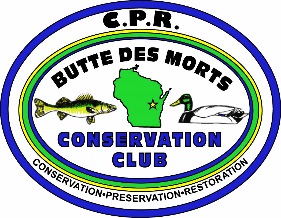 BDMCC JUNE 6, 2016 
GENERAL MEMBERSHIP MEETING MINUTES
Terrell’s Island Classroom
7:00pmThe meeting was called to order at 7:05 p.m.Guests/Communications:
An update was provided on the August Endurance Run at Terrell’s Island. The official date is August 27thSecretary’s Report:
The Secretary’s Report was read and accepted without correction.Treasurer’s Report:
The Treasurer’s Report was provided showing the current checking account standing at $22,850.72, the Money Market at $10,213.94 and the Community Foundation fund at $99,066.24. Bruce is still working through banquet invoices. There were no additions or corrections. Old Business
a. Property Update—Hergert’s mechanics looked at the boat and decided it needed to be fixed in Oshkosh. Pat Hickey and Neil Janssen volunteered to help trailer the boat and bring it into Oshkosh. Pete Guckenberg discussed the need for a gate to close down Terrell’s Island during closed hours. The gate would consist of two bars that swing in and lock in the middle. Pete G. said he’d look into gate options and prices. There have been several instances of people tearing up the parking lot. One offender actually helped fix the gravel in the lot. New signage is needed as a neighbor near Terrell’s Island complained about visitors turning around on their property. The new, big sign would show where to turn to enter the parking lot. Both signs were ordered. We’re still awaiting the proofs. Pete G. put new gravel in the parking lot. b. Golf Outing—Club and board members were asked to seek out donations and sponsors and to hang posters for the event. c. Wiouwash Trail—Dates were set for the second and third cleanups of the season. July 19th and September 27th will be the remaining cleanup dates of the season. New Business:a. Updates from Art Techlow—The Terrell’s Island working group met on May 25th. An electro-fishing survey was done within the breakwall and the data showed that there was approximately 100 carp. Modeling showed that there is approximately 500-800 pounds of carp per acre. Another survey will be done in August. Carp will be radio-tagged to find out if and how the carp are getting into the enclosure. Enclosures will be built to test plant growth. Art noted that it would be great to have the pontoon boat available for DNR use when doing projects in the breakwall. There was discussion on permanently repairing the carp gate. Art noted the possibility of using the Rotinone treatment funding for other projects at Terrell’s Island. Art updated the Club on bird control work performed on Lake Butte des Morts. An intensive effort is needed to re-establish plants within the breakwall.Adjournment: A motion to adjourn the meeting was made first by Bruce Loberg and second by Art Techlow. The meeting was adjourned at 7:43 p.m.Members/Guests present: 
Art Techlow, Pete Guckenberg, Randy Marx, Kelly Reyer, Neil Janssen, Bruce Loberg.
